Brouček poznává povolání 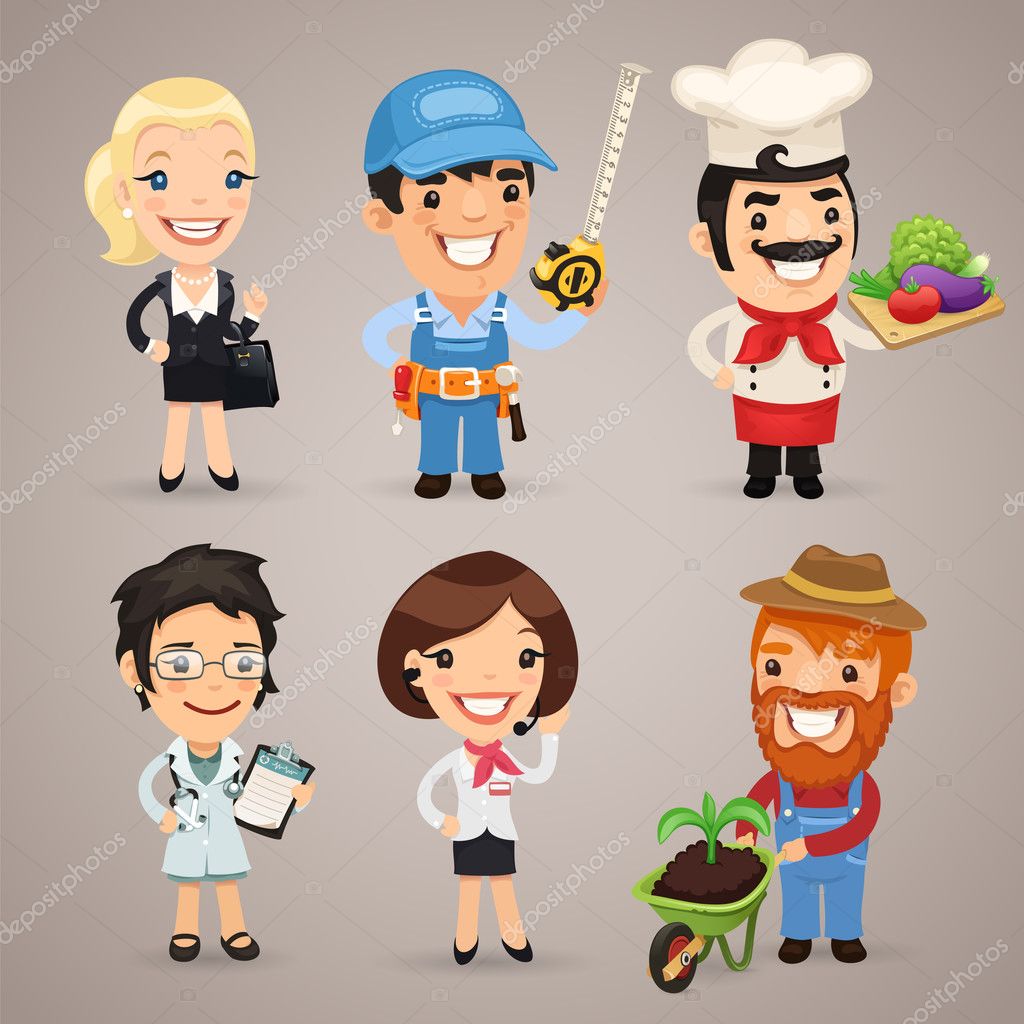 Nastavování řádu a pravidel nenásilnou formou během her a společných chvilekVnímat změny počasí, v přírodě – venkovní hry se sněhem Seznámit se s prací a povoláním dospělých Znát zaměstnání svých rodičůVyužití vlastní zkušenosti ze spontánních zážitkůProcvičujeme paměť a soustředěnostPodporujeme utváření citových vazeb, empatie, sebevědomí a sebedůvěry Chápat prospěšnost jednotlivých řemesel Rozvoj aktivní slovní zásoby Dodržování pravidel při hrách, umění prohrávat, podpora kamaráda při hrách Experimentovat s netradičním materiálem   Koncentrovat myšlení, pozornost a paměť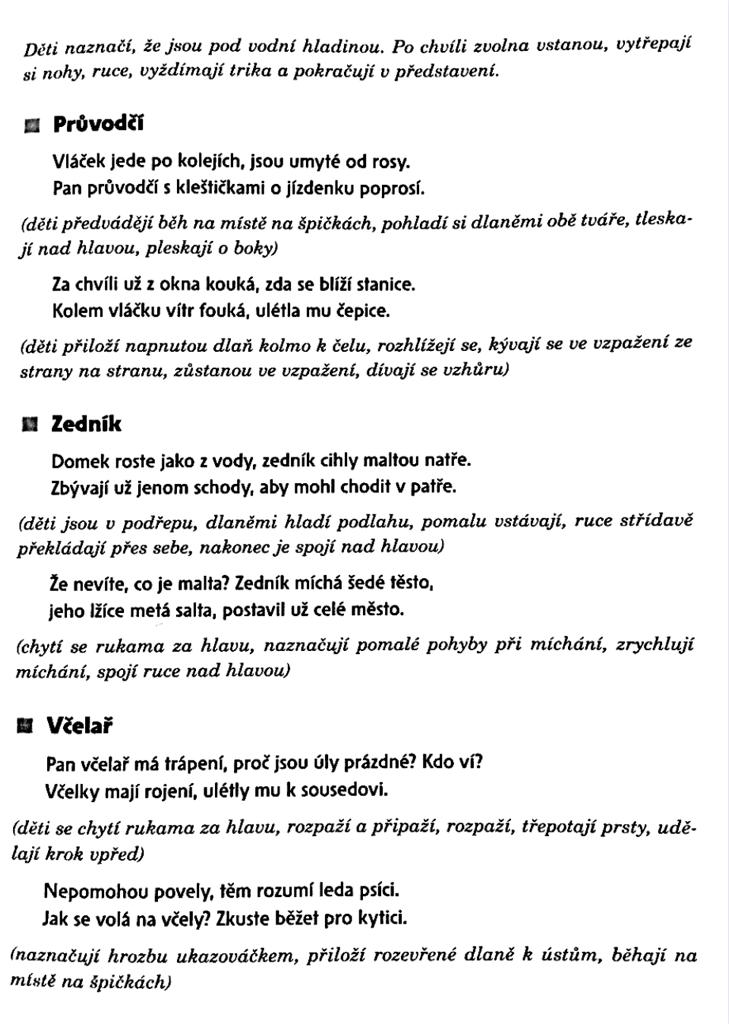 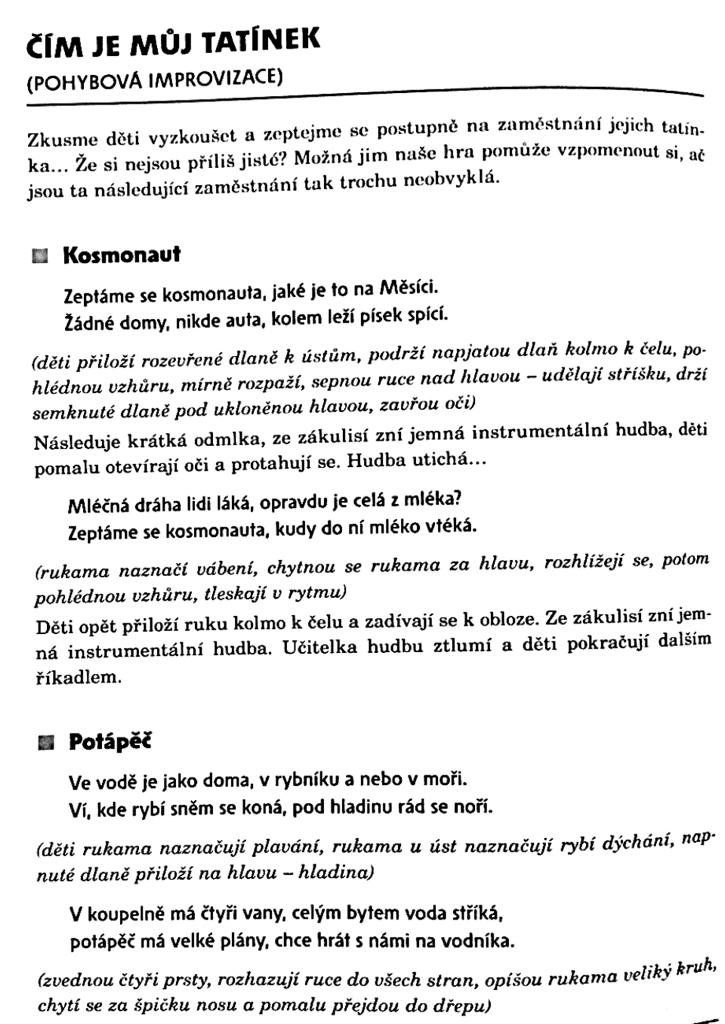 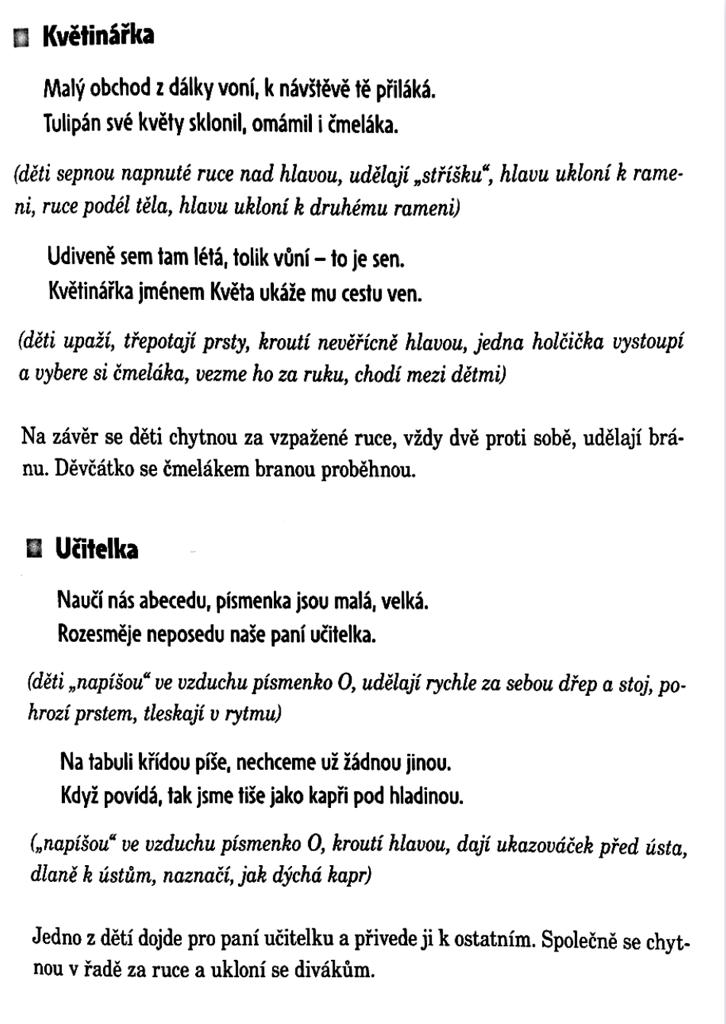 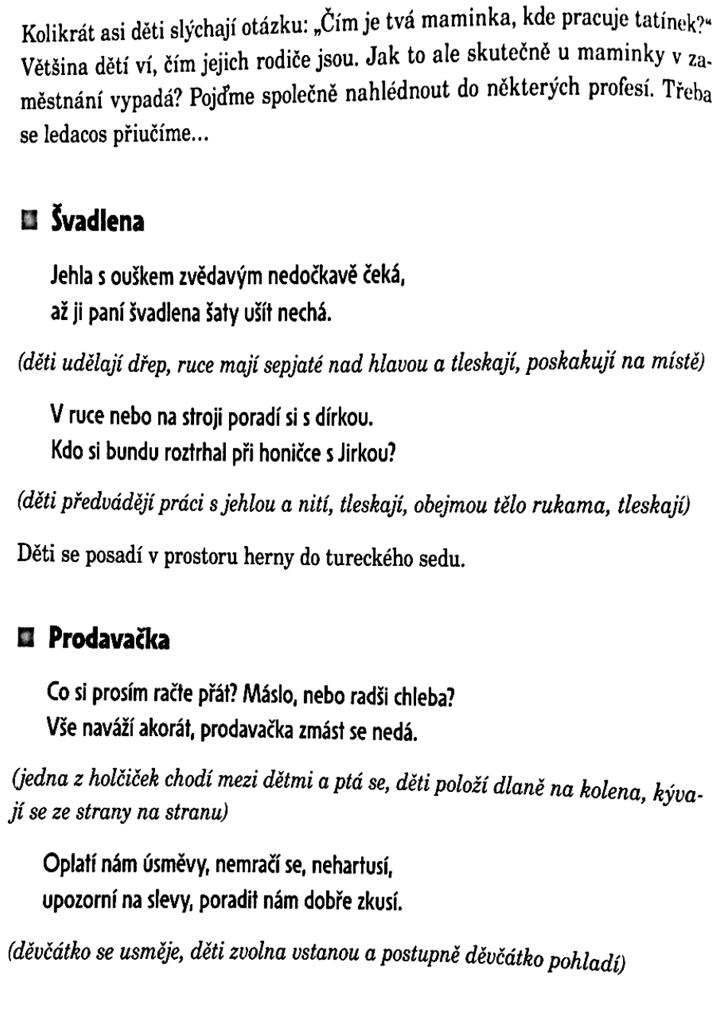 Komunitní kruhy a motivace dětíOtázky k tématu:Proč chodí lidé do práce?Co by se stalo, kdyby nikdo nepracoval?Jaké zaměstnání má maminka?Jaké povolání dělá tatínek?Co by se stalo, kdyby rodiče neměli zaměstnání?Jak můžeme mamince doma pomáhat?Jaké ještě znáš povolání?Čím bys chtěl být až budeš velký, proč?Potřebují nějaká zaměstnání speciální pomůcky?Dokážeš říct nebo ukázat, která pomůcka, kterému povolání patří a jak se jmenuje?Jaké oblečení může ušít švadlena? Jmenuj jednotlivé kousky oděvu.Jaké náčiní ke své práci švadlena potřebuje?Co všechno může řídit řidič?DH: „Na švadlenku“ - Práce s barevnými knoflíky pomůcky: papírové dvoubarevné knoflíky, magnetkyukaž knoflíky, které obsahují žlutou (červenou, modrou) barvu, hledáme 2 stejné knoflíky, knoflíky se stejně barevným středem, vnějškem – cvičení na zrakovou percepciPoznávací hra: „Máme hrnec veliký, v něm vaříme knedlíky!“ - Doprostřed kruhu postavíme hrnec. Jedno dítě si vleze do hrnce a ostatní děti říkají: Máme hrnec veliký, v něm vaříme knedlíky. Až se hrnec roztočí knedlík z něho vyskočí!‘‘ Na slovo, vyskočí‘‘ dítě z hrnce vyleze a učitelka se dětí zeptá, jak se uvařený knedlíček jmenuje. (Lze hrát i tak, že děti stojí kolem hrnce, drží se za ruce a na slova, až se hrnec roztočí‘‘ utíkají za ruce kolem něj.Cvičení s padákem: „Pět vajíček na rendlíček“ – Děti uchopí látkový padák oběma rukama, bude představovat rendlíček pro kuchaře. Do padáku vložíme 2-3 míče různých velikostí – vajíčka. V rytmu říkadla děti pohybují padákem první a druhy verš – padák drží oběma rukama, dřepnou si a přejdou do kleku.Třetí a čtvrtý verš – děti zůstávají v kleku, jemně rozpohybují padák zvedáním, ruce ohýbají v zápěstí, míče – vajíčka poskakují.  Cílem je, aby žádné vajíčko nevypadlo z rendlíčku. Pokud se kuchařům podaří udržet všechna vajíčka – míče na padáku, v dalším opakování přidáme do padáku další míč. Lze postupně přidávat až do počtu 7 míčů. Přihlédneme k velikosti padáku a dovednosti dětí. Obměna: vajíčka představují papírové koule, větší nafukovací míče či balonky apod.Říkadlo: „Už je to uděláno, už je to hotovo. Pár vajíček na rendlíček kousek másla do toho.“SH: „Míchám, míchám těsto“ - – Rozvoj sluchové pamětiděti sedí v kruhu, učitelka začíná, ostatní se postupně přidávají „Míchám, míchám těsto, přidám do něj všecko: mouku; mouku a cukr; mouku, cukr a vejce,“ důležité je si vybavit, jakou ingredienci říkaly jednotlivé děti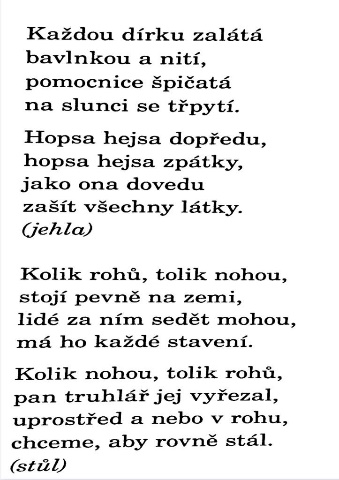 Hádanky: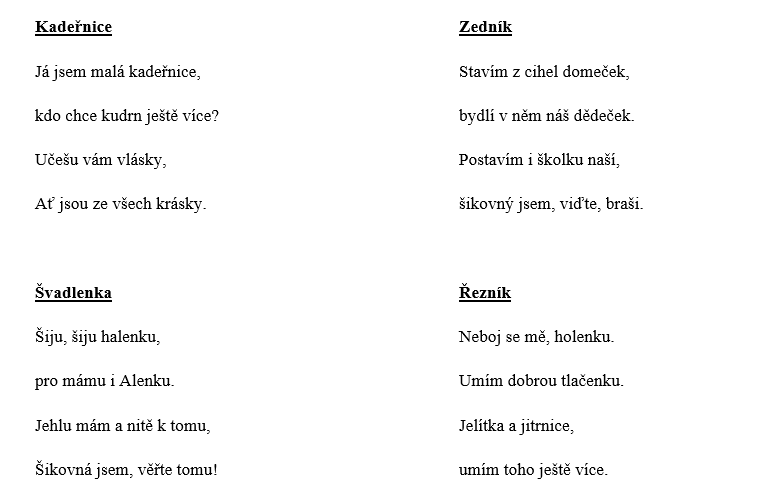 PH: „Policista“ – učitelka představuje policistu, děti se pohybují po herně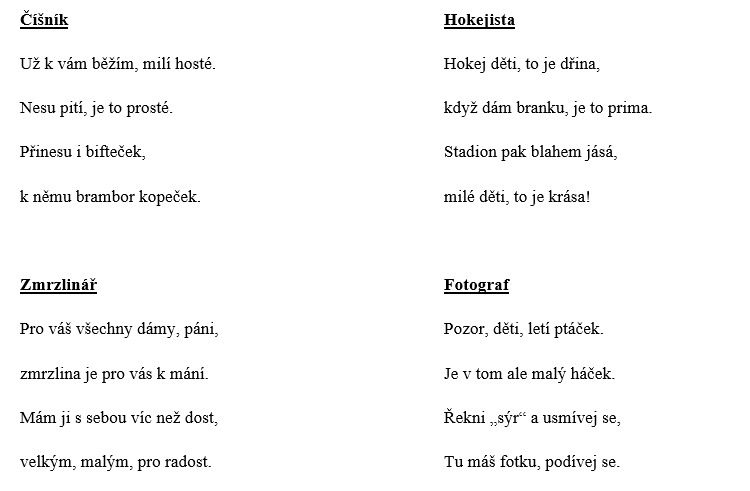 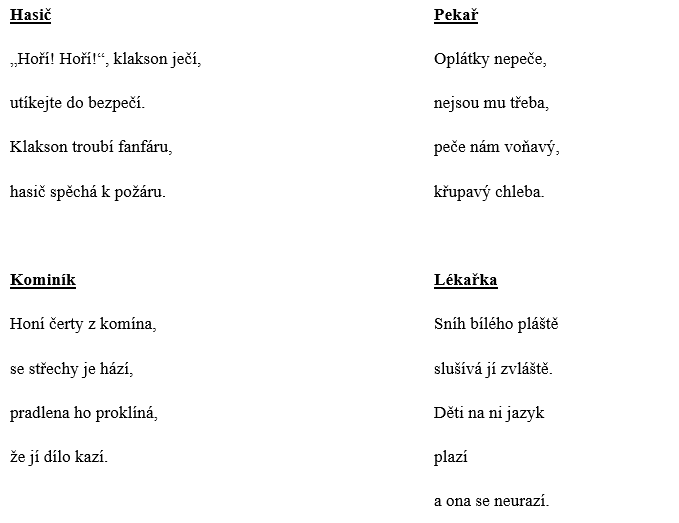 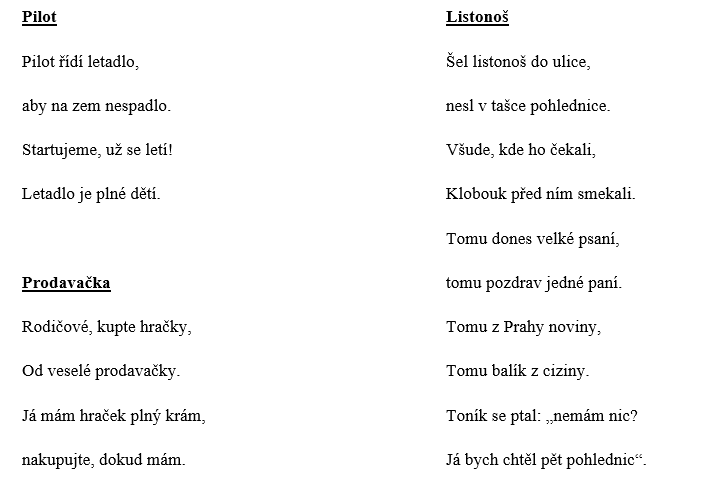 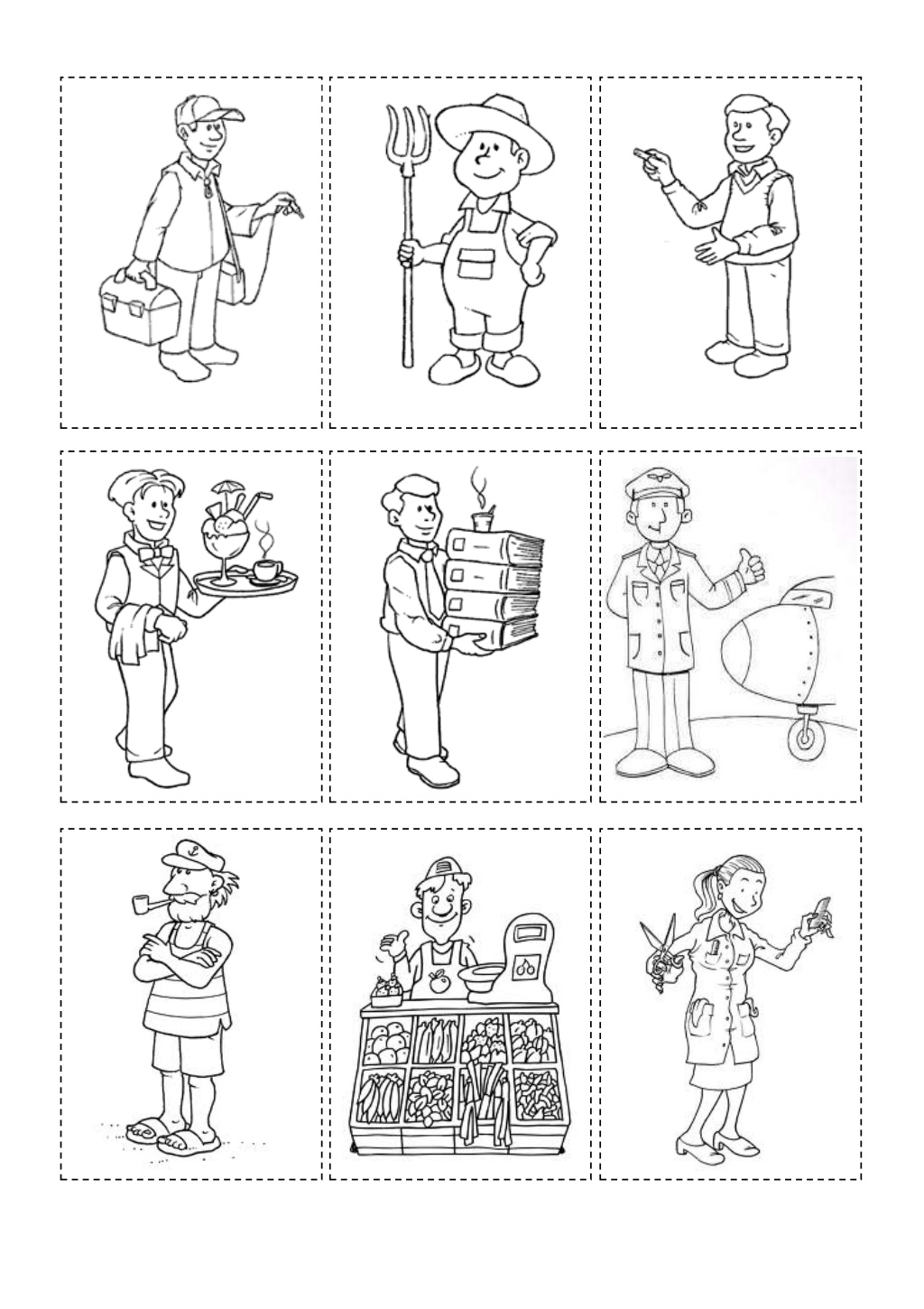 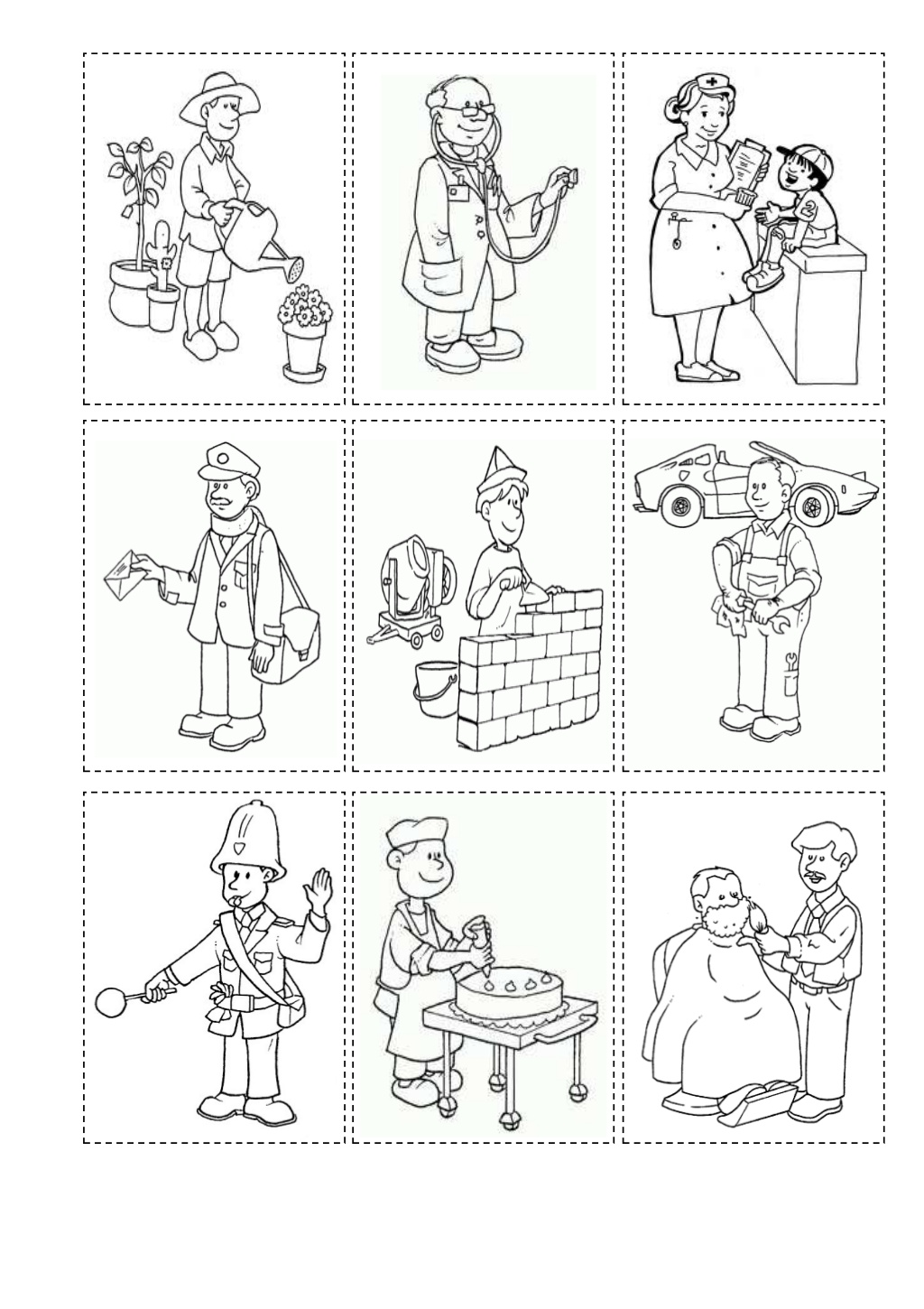 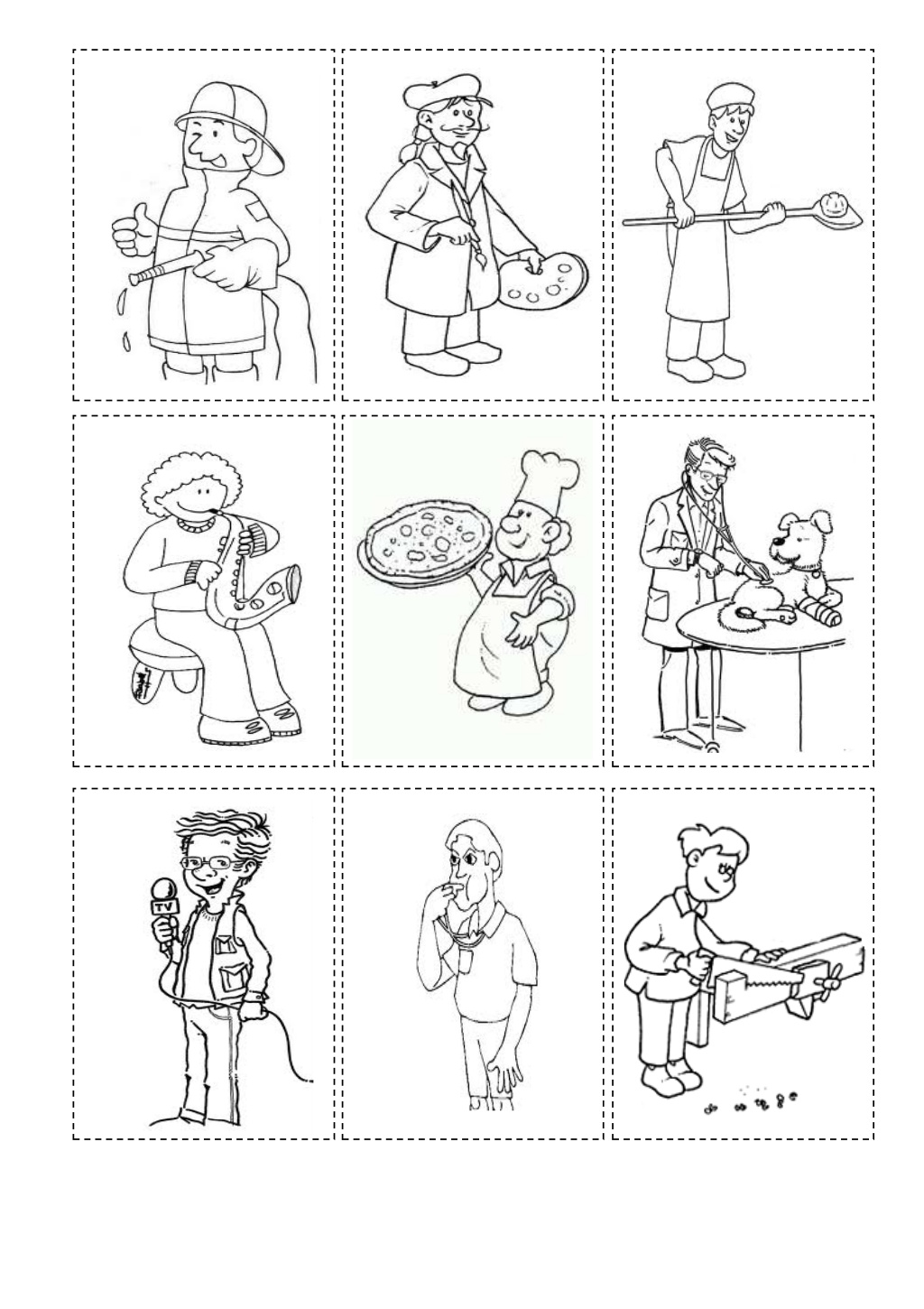 „červená“ = zůstávají stát bez hnutí na místě„oranžová“ = se mohou připravit k pohybu„zelená“ = se děti dají opět do pohybupolicista dává pozor, aby se nikdo nehýbal v okamžiku, kdy je zelená. Dítě, které nerespektuje povel: STÁT, dostává pokutu a jde ze hry ven.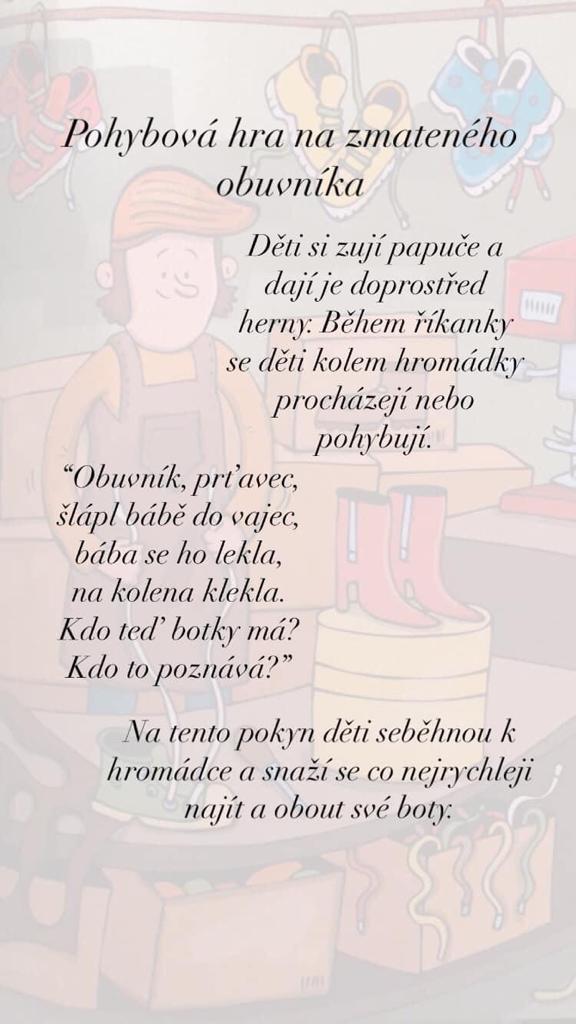 VVČ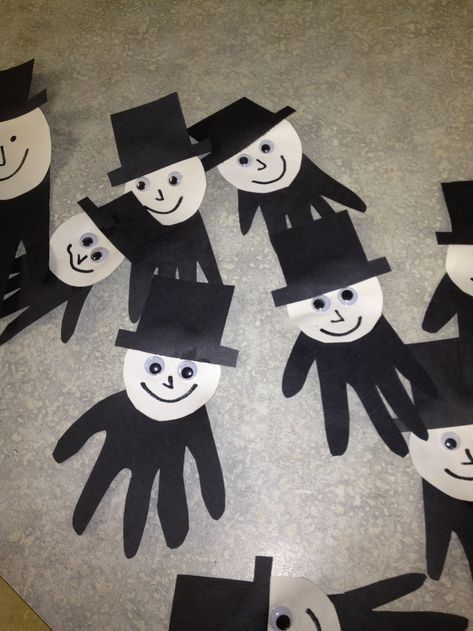 KominíkBarevné papíryLepidlo Nůžky Nalepovací očitužkaČerný fixLogopedie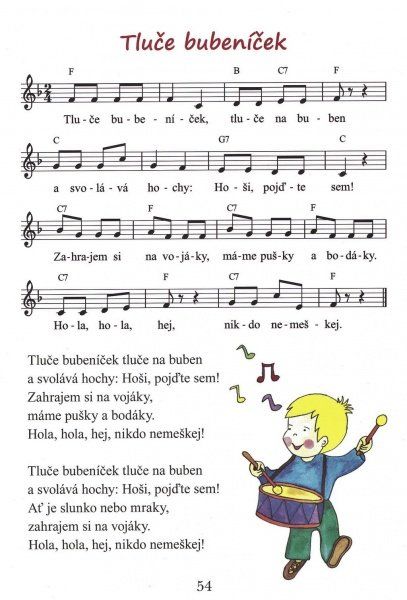 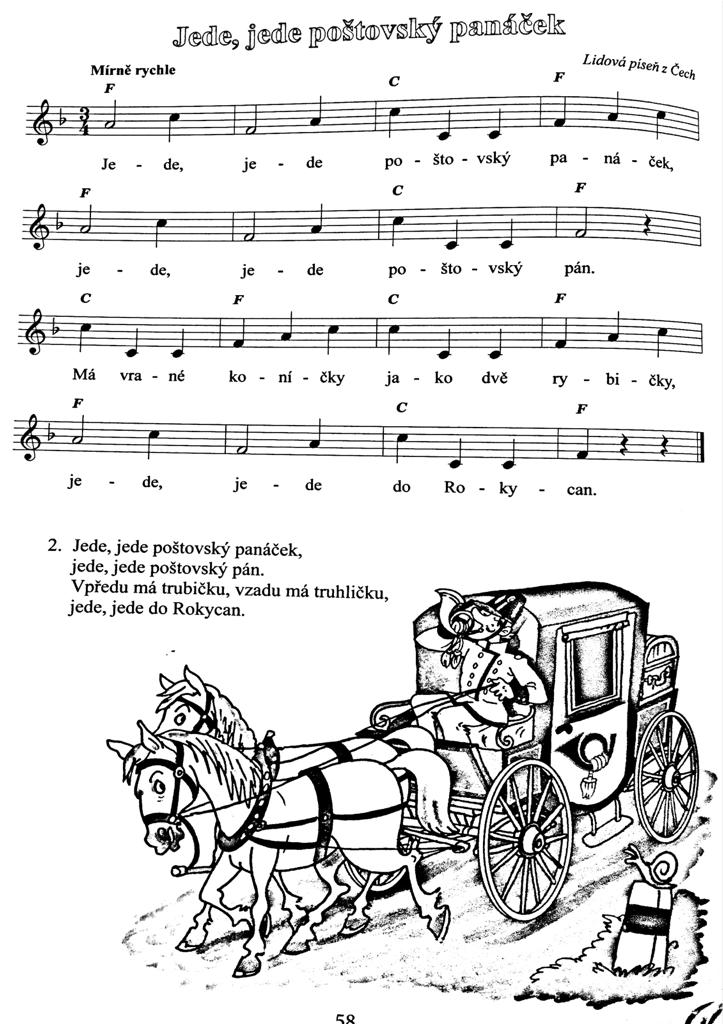 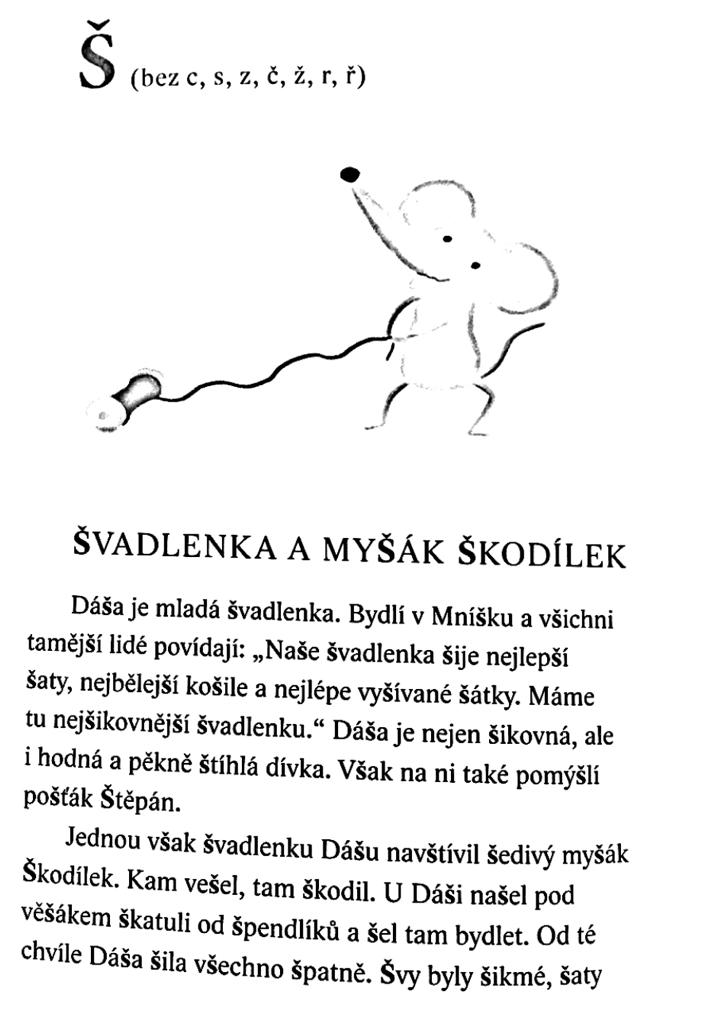 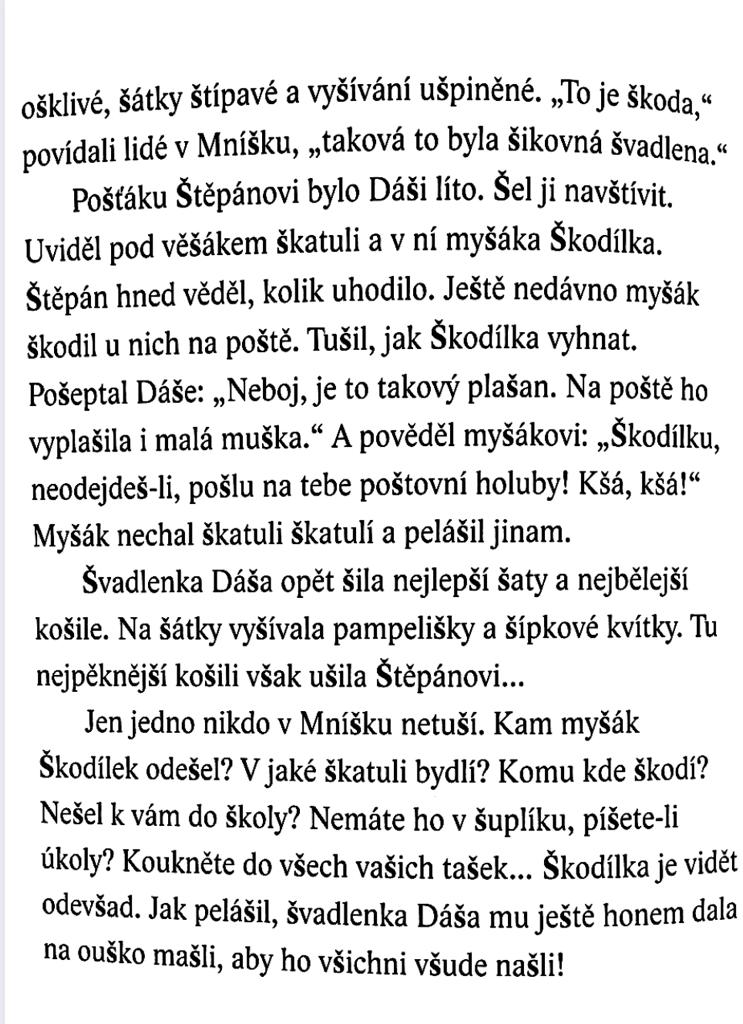 činnost poznámkyPONDĚLÍRČ: prohlížení dětských knih a leporel, grafomotorický list – hra na kuchaře – míchání jídla v hrnci. Volné hry v koutcích herny, volné kreslení u stolečků.KK: Přivítání nového týdne, seznámení dětí s tématem týdne – jednoduché shrnutí týdenního plánu, analýza aktuálního počasí, povídání o profesích, o nutnosti pracovat, konverzace zaměřená na zaměstnání svých rodičů, práce s obrázkovými materiályLogopedická chvilka: nácvik hlásky „Š“ s logopedickou pohádkou „Švadlenka a myšák škodílek“PH: „Na dopravní policisty“ – dodržování pravidel, rozvoj pozornosti a ohleduplnostiVVČ: výroba kominíka – obkreslování ručiček na černý papír – správné držení tužky, obkreslování s pomocí učitelkyHVČ: zpívání písně „Jede, jede poštovský panáček“, zpívání písní dle přání dětí s doprovodem klavíruÚTERÝRČ: Hry s Montessori prvky, hra na pekaře s modelínou – rozvoj jemné motoriky – zdobení modelínového dortu, pečení rohlíků a housek z modelíny, volné hry v koutcích herny.KK: přivítání nového dne, pozdravení kamarádů, povídání o profesích našich rodičů a dalších zaměstnáních, se kterými se běžně setkáváme, zaměření na důležitost jednotlivých povolání, práce s obrázkovými materiályPH: „Máme hrnec veliký, v něm vaříme knedlíky“ – poznávací hra – opakování jmen kamarádů – motivací je hra na kuchařeTVČ: protažení těla, cvičení s padákem – „Pět vajíček na rendlíček“HVČ: zpívání písně „Jede, jede poštovský panáček“, opakování básničky s pohybem „Jak rosteme“STŘEDARČ: volné hry v koutcích herny, stavby z lega, hra na švadlenku – provlékání provázků do šicí tabulky, volné kreslení u stolečkůKK: přivítání nového dne, přivítání kamarádů, povídání o profesích, o zaměstnání našich rodičů, povídání o pomůckách potřebných k jednotlivým povoláním, počínaje švadlenou, na kterou si děti ráno hrály, práce s obrázkovými materiály, hádankyPH: „Na zmateného obuvníka“ – nácvik prostorové orientace, nácvik obouvání bačkůrek, procvičování rychlosti a obratnosti – hru je možné několikrát opakovat HVČ: zpívání písní s doprovodem klavíru dle přání dětí, zpívání písně „Jede, jede poštovský panáček“ a dalších písní dle přání dětíČTVRTEKRČ: hry s kostkami, stavba domu z molitanových kostek – hra na zedníka, volné hry v koutcích aktivitKK: uvítání nového dne, zopakování naučených poznatků z celého týdne, práce s obrázkovými materiály, povídání o některých profesích, o tom, co je náplní práce rodičů a o tom, jaké povolání by děti chtěly vykonávat v dospělosti a proč – rozvoj komunikačních schopností,PH: „Na pracovité ručičky“ – třídění barevných míčků dle barev ve družstvech – rozvoj rychlosti, trénování základních barev, hra na zedníky – práce ve skupině – společná stavba domu z LEGO kostekTVČ: protažení těla s barevnými míčky, trénování hodu a úchopu míče HVČ: zpívání písně „Jede, jede poštovský panáček“ a dalších písní dle přání dětíPÁTEKRČ: hry v koutcích aktivit na běžné životní role a povolání – hry na lékaře, prodavače, strážníky, hasiče, průvodčí, aj., hry na malíře – kreslení u stolečků dle předlohy KK: rekapitulace naučených poznatků z průběhu týdne, vyjmenování základních profesí a jejich přínosu pro společnost, profesní hádanky, vyjmenování oblíbených aktivit z průběhu týdne, hodnocení týdne dětmi, zhodnocení týdne učitelkou – rozvoj řečových schopností a ucelenosti mluveného projevu, práce s obrázkovými materiálySH: „Míchám, míchám těsto“ – rozvoj sluchového vnímání a rozvoj paměti PH: výběr jedné či dvou PH z průběhu týdne dle volby dětí HVČ: zpívání písně „Jede, jede poštovský panáček“ a dalších písní dle přání dětí